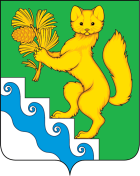 АДМИНИСТРАЦИЯ БОГУЧАНСКОГО РАЙОНАП О С Т А Н О В Л Е Н И Е04.04.2023                           с. Богучаны                             № 302-пО внесении изменения  в Административный регламент предоставления муниципальной услуги «Зачисление в муниципальные  общеобразовательные учреждения, расположенные на территории Богучанского района», утвержденного постановлением  администрации Богучанского района  от 05.03.2021 №164-пВ целях приведения правовых актов в соответствие с действующим законодательством, в соответствии с пунктом 6 части 1 статьи 9, статьей 63 Федерального закона Российской Федерации от 29.12.2012 № 273-ФЗ «Об образовании в Российской Федерации», Федеральным законом от 27.07.2010 №210-ФЗ «Об организации предоставления государственных и муниципальных услуг», на основании Федерального  закона от 06.10.2003 N 131-ФЗ "Об общих принципах организации местного самоуправления в Российской Федерации", пункта 12 Порядка приема на обучение по образовательным программам начального общего, основного общего и среднего общего образования, утвержденного Приказом Минпросвещения России от 02.09.2020 N 458,  Порядка разработки и утверждения администрацией Богучанского района административных регламентов предоставления муниципальных услуг, утвержденного Постановлением администрации Богучанского района от 19.11.2010 № 1665-п,  руководствуясь ст.ст. 7, 8, 40, 43, 47 Устава Богучанского района Красноярского края, ПОСТАНОВЛЯЮ:Внести изменение в Административный  регламент  предоставления муниципальной услуги «Зачисление в муниципальные  общеобразовательные учреждения, расположенные на территории Богучанского района», утвержденного постановлением  администрации Богучанского района  от 05.03.2021 №164-п, а именно пункт 2.6.8. изложить в новой  редакции:«Преимущественное право на зачисление в муниципальное общеобразовательное учреждение, расположенное на территории Богучанского района (в которой обучаются брат и (или)  сестра) имеют:дети, из семей,  в которой обучаются их брат и (или) сестра (полнородные и неполнородные) по основным общеобразовательным  программам;дети усыновленные (удочеренные) из семей, включая патронатную семью, в которой обучаются их брат и (или) сестра (полнородные и неполнородные, усыновленные (удочеренные) по основным общеобразовательным  программам, опекунами (попечителями) которых являются родители (законные представители) таких  детей, или дети, родителями (законными представителями) которых являются опекуны (попечители) таких  детей;дети, находящиеся  под опекой, включая  приемную семью, в которой обучаются их брат и (или) сестра (полнородные и неполнородные, усыновленные (удочеренные) по основным общеобразовательным  программам, опекунами (попечителями) которых являются родители (законные представители) таких  детей, или дети, родителями (законными представителями) которых являются опекуны (попечители) таких  детей.»Контроль за исполнением настоящего постановления возложить на заместителя Главы Богучанского района по социальным вопросам И.М Брюханова. Постановление вступает в силу со дня, следующего за днём официального опубликования в Официальном вестнике.Постановление подлежит размещению на официальном сайте управления образования администрации Богучанского района (http://www.boguo.ru). Исполняющий обязанностиГлавы Богучанского  района       	                             А.С. Арсеньева